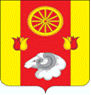 АДМИНИСТРАЦИЯРЕМОНТНЕНСКОГО СЕЛЬСКОГО ПОСЕЛЕНИЯРЕМОНТНЕНСКОГО РАЙОНАРОСТОВСКОЙ ОБЛАСТИПОСТАНОВЛЕНИЕ01.03.2022                  		               №  35                                с. Ремонтное         В целях приведения в соответствие нормативных правовых актов Администрации Ремонтненского сельского поселения в соответствие с действующим законодательствомПОСТАНОВЛЯЮ: 1. Признать утратившим силу постановление Администрации Ремонтненского сельского поселения от 09.01.2013 № 1 «О создании комиссии по охране труда в Ремонтненском  сельском поселении».   2. Настоящее постановление вступает в силу со дня его официального обнародования. 3. Контроль за исполнением настоящего постановления оставляю за собой.О признании утратившим силу постановления Администрации Ремонтненского сельского поселения  от 09.01.2013 № 1Глава Администрации Ремонтненского сельского поселения А.Я. Яковенко